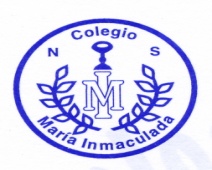 FICHA DE MATRICULA AÑO 2021								                 CURSO  2020 _____________ANTECEDENTES  DEL  ESTUDIANTENombre Completo:______________________________________________________________________________________________Rut:_________________________________________ Fecha de Nacimiento:________________________________________ Edad al 31 de Marzo: ________ años    Nacionalidad:_____ _____________________________________________________   Domicilio:__________________________________________________ Comuna de Residencia: _______________________ Curso(s) que ha repetido: ___________________________________ ___  Tiene hermanos en el Liceo: ______ SI  ______ NO     Nombre de Hermanos ____________________________________________________________________________________  Curso actual de los Hermanos______________________________________________________________________________Correo electrónico: ________________________________________________________________________________________Persona Con Quien Vive  (Marque con una X todas las alternativas que correspondan)ANTECEDENTES DE CONECTIVIDAD DE ESTUDIANTE1.- ¿Cuál de estos dispositivos móviles tiene el estudiante para  realizar sus clases online? Puede marcar más de una opción.2.-  ¿Cuántas  horas diarias de internet dispone  el  estudiante para  realizar su trabajo escolar?3.- ¿Qué tipo de acceso a internet tiene en casa?ANTECEDENTES FAMILIARESNombre Completo del Padre______________________________________________________________________________   Rut:_____________________________  Edad ___________Años    Escolaridad____________________________________  Actividad o Profesión______________________________________ Celular 1:_____________________________________ Celular 2 ______________________________________  Teléfono fijo: ___________________________________________Correo Electrónico:______________________________________________________________________________________Nombre  y Apellido de la Madre____________________________________________________________________________ Rut:__________________________________ Edad __________Años    Escolaridad_________________________________ Actividad o Profesión________________________________________ Celular 1:____________________________________ Celular 2 ______________________________________  Teléfono fijo:  ___________________________________________Correo Electrónico:______________________________________________________________________________________ANTECEDENTES DEL APODERADONombre Apoderado: _____________________________________________________________________________________ Rut: __________________________________   Parentesco:_____________________________________________________ Dirección: ______________________________________________________________Comuna: _______________________ Teléfono Fijo:____________________________   Celular 1:________________________  Celular2:_____________________   Correo Electrónico ______________________________________________________________________________________ANTECEDENTES DE SALUD DEL ESTUDIANTEMedicamentos de uso diario: ______________________________________________________________________________Medicamentos restringidos: _______________________________________________________________________________Es alérgico/a   ________SI   _________NO     Especifique_______________________________________________________Enfermedades Crónicas: ________SI   _________NO    Especifique_______________________________________________Observaciones Médicas: __________________________________________________________________________________Marque con una X si el estudiante esta en algún tratamiento, en el caso que corresponda: En caso de Urgencia o Emergencia: Se recuerda que todos los alumnos/as tienen derecho al Seguro Escolar Estatal de Accidentes, esté cubre el diagnóstico, tratamiento y rehabilitación del estudiante solo en los siguientes centros;Hospital Exequiel González Cortés (menores hasta 14 años con 11 meses y 29 días)Hospital El Pino y Hospital Parroquial de San Bernardo (mayores de 15 años)Hospital Barros Luco-Trudeau (para accidentes dentales, oculares y traumatológicos)En caso de emergencia avisar a (nombre completo y parentesco): ____________________________________________________________________________________________________Teléfono: _____________________________________ Celular: _________________________________________________ Firma Apoderado_______________________________DECLARACIÓN DEL APODERADO/ADECLARO que todos los datos anteriores son verdaderos. DECLARO aceptar  el Proyecto Educativo Institucional,  su  Misión, Visión y  Valores, como asimismo su modelo educativo.DECLARO conocer la página de nuestro liceo  www.liceonsmariainmaculada.cl DECLARO conocer la plataforma  EDUFACIL y  me comprometo a mantenerme informado respecto del quehacer escolar de mi  estudiante.DECLARO saber que el Liceo se encuentra incorporado a la Subvención Escolar Preferencial (SEP).DECLARO conocer y aceptar en su totalidad;El Reglamento Interno del establecimientoCuenta Pública 2019Manual de Convivencia y Protocolos de AcciónReglamento de Evaluación y PromociónReglamento de  BecasProyecto Educativo Institucional (PEI)DECLARO tener conocimiento que el Liceo Nuestra Señora María Inmaculada Del Bosque trabajará con los Textos Escolares que proveerá el Ministerio de Educación para el año 2021, los que serán entregados para su uso a los profesores y estudiantes.ME COMPROMETO a asistir a las reuniones de apoderados, ya sea presencial o remota que se realicen durante el presente año académico o cuando el liceo lo requiera (citaciones con distintos Docentes, UTP, Inspector General y Dirección). ME COMPROMETO a colaborar en el Proceso de Enseñanza y Aprendizaje de mi pupilo(a), que según la contingencia podría ser de modo presencial y/o remota, respetando las normas del Liceo Nuestra Señora María Inmaculada Del Bosque, preocupándome de su asistencia a clases, puntualidad y responsabilidad frente a sus deberes académicos, etc.AUTORIZO al Establecimiento para el uso de imágenes, nombre y otros datos del estudiante, para ser utilizados en publicaciones del Establecimiento (Página Web, Folletos, Anuario, etc.), siempre resguardando la Integridad física, moral y seguridad del estudiante, sin hacer uso comercial de éstas.  Si  el  apoderado  no  AUTORIZA  lo  antes  señalado,  deberá  presentar  una  carta  formal  con  su  solicitud. AUTORIZO a que mi pupilo(a) sea entrevistado (a) en el marco de activaciones de protocolos para resguardar el buen ambiente de convivencia escolar.AUTORIZO solo con fines pedagógicos, la grabación, filmación, registro de imágenes de los estudiantes, para ser usadas en el proceso de aprendizaje, de enseñanza o con cualquier fin pedagógico del establecimiento educacional, pudiendo ser entrevistados, fotografiados y/o grabados en vídeo, para la utilización de sus imágenes a través de sistemas internos de difusión del colegio._____________________________________                    ________________________________             Nombre Apoderado/a titular                                                             Rut___________________________________Firma de Apoderado/a titularAmbos PadresPapáMamáHermano/aAbuelo/aTío/aTutorOtroTeléfono celular  sin acceso a internetTeléfono inteligente con acceso a internet ( p. ej. iPhone, Android)Computador portátilTabletComputador de escritorioNinguno de los anteriores1  hora2  horas3  horasMás de  4 horasNuncaConexión a internet por datos de celular Conexión  a internet  banda ancha o cableConexión a Wifi (red inalámbrica)No hay acceso en el hogar. PsicológicoPsiquiátricoPsicopedagógicosNeurológico Físico No está en tratamiento